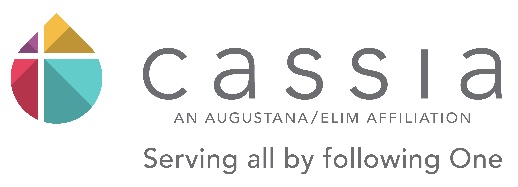 Volunteer Application FormPersonal InformationName:Street Address:City/State/Zip:Phone (H or C):	(W):				Email:Preferred method of contact:						Birthdate:Emergency Contact Name & Phone:Interests, Skills, ExperienceWhy are you interested in being a volunteer? What motivates you to volunteer?Job(s) interested in:Describe your knowledge, abilities, skills and education:Occupation (former or present):If a student, school attending:Languages spoken (other than English):Do you have previous volunteer experience? If so, what?Do you have experience working with seniors? If so, what?Are you comfortable with lower functioning residents, including those with memory impairment?Yes	NoAdditional InformationDo you have any physical limitations or are you under any treatment which might limit your ability to perform certain types of work?Yes	NoIf yes, please explain:Is this volunteer experience for service hours?	Yes	# of hours	No For what organization?What length of time are you willing to commit to volunteering?hours/week	3 months	1 yearhours/month	6 months	Other (describe):What type of recognition motivates you? 	Event/party					Awards	Words of affirmation				Opportunities to learn/grow	Gift/token of appreciation				Providing feedback	Recommendation				Other: How did you hear about us?Cassia volunteers/employees Friend/RelativeCassia WebsiteOther Internet site/name:Church/Church Name/Affiliation: Newspaper/phone bookOther:Please provide two non-family references that we may contact. Name:Relation to you: Address/City/State/Zip: Daytime phone:Name:Relation to you:Address/City/State/Zip:Daytime phone:ConfidentialityAs a Cassia volunteer, I the undersigned, recognize that any information and documents I review in the course of meeting my volunteer responsibilities are to remain in the strictest confidence. No information may be released or discussed except as is necessary for fulfillment of my volunteer responsibilities. Sharing of information, documents, and/or photos requires signed releases for approval of Cassia. Failure to comply with the Confidentiality Agreement will result in immediate termination.CertificationI agree to adhere to the confidentiality policies of Cassia, and I declare my answers to the questions of this application are true. I give Cassia permission to check my references and information provided. I understand that I may need to complete a background check, which could include fingerprinting, prior to volunteering at Cassia.As applicable, volunteers will receive a Mantoux to test for Tuberculosis. If follow up is needed, volunteers are responsible for any additional costs incurred.I agreeVolunteer name 	Date  	I agreeParent/guardian name 	Date  	(for volunteers under age 18)Times Available (check all that apply)Times Available (check all that apply)Times Available (check all that apply)Times Available (check all that apply)Times Available (check all that apply)Times Available (check all that apply)Times Available (check all that apply)Times Available (check all that apply)SundayMondayTuesdayWednesdayThursdayFridaySaturdayMorningAfternoonEvening